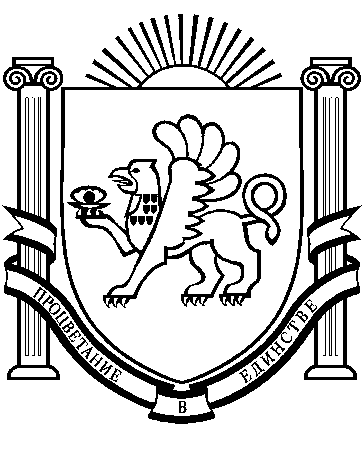 РЕСПУБЛИКА КРЫМРАЗДОЛЬНЕНСКИЙ РАЙОНКОВЫЛЬНОВСКИЙ СЕЛЬСКИЙ СОВЕТ 13 сессия 1 созываРЕШЕНИЕ   17 апреля .                          с. Ковыльное                                       №  111Об утверждении Положения о порядке списания имущества( основных средств), находящегося в общей собственности      Ковыльновского сельского поселения Раздольненского района  Республики КрымВ соответствии с Федеральными законами от 06.10.2003 № 131-ФЗ                    «Об общих принципах организации местного самоуправления в Российской Федерации», от 06.12.2011 № 402-ФЗ «О бухгалтерском учёте», приказом Министерства финансов РФ от 13.10.2003 № 91н «Об утверждении методических указаний по бухгалтерскому учёту основных средств», Устава  Ковыльновского сельского поселения  Раздольненского района Республики Крым, Ковыльновский сельский  советР Е Ш И Л: 1. Утвердить Положение о порядке списания имущества (основных средств), находящегося в общей собственности Ковыльновского сельского поселения Раздольненского района Республики Крым (прилагается).               2.    Данное решение вступает в силу со дня принятия.           3. Решение разместить на информационном стенде Ковыльновского сельского совета.           4. Контроль за исполнением настоящего решения возложить на председателя Ковыльновского сельского совета Ю.Н. Михайленко.Председатель сельского совета                                              Ю. Н. МихайленкоПриложениек решению   13     сессии Ковыльновскогосовета I созыва                                                                                          от  17.04. 2015 № 111Положениео порядке списания имущества (основных средств),  находящегося в общей собственности Ковыльновского сельского поселения  Раздольненского района Республики Крым             Настоящее Положение разработано в целях реализации учетной политики и обеспечения единого порядка списания пришедших в негодность зданий, строений, сооружений, иных объектов недвижимости, машин, оборудования, транспортных средств и другого имущества, являющегося общей собственностью Ковыльновского сельского поселения Раздольненского района Республики Крым, относящегося к основным средствам, на основании Федерального закона от 06.10.2003 №131-ФЗ «Об общих принципах организации местного самоуправления в Российской Федерации», Устава  Ковыльновского сельского поселения, Федерального закона от 21.11.1996 N 129-ФЗ «О бухгалтерском учете», приказа Министерства финансов РФ от 13.10.2003 N 91н «Об утверждении методических указаний по бухгалтерскому учету основных средств» 1.     Общие положения1.1. Действие настоящего Положения распространяется на объекты имущества (основные средства), являющиеся общей собственностью Ковыльновского сельского поселения  Раздольненского района Республики Крым (далее по тексту – объекты муниципального имущества):- переданные к бухгалтерскому учету на праве оперативного управления или безвозмездного пользования органам местного самоуправления (в т.ч. Администрации  Ковыльновского сельского поселения Раздольненского района Республики Крым);- переданные к бухгалтерскому учету и закрепленные на праве хозяйственного ведения или оперативного управления за муниципальными унитарными предприятиями и за муниципальными учреждениями, бюджетными, государственными предприятиями, казенными организациями;- переданные организациям различных форм собственности по договорам аренды, концессии или иным основаниям.1.2. Списание — заключительная хозяйственная операция при использовании объекта основных средств, включающая в себя следующие мероприятия:- определение технического состояния каждой единицы; 	- оформление необходимой документации;-  получение необходимых разрешений на списание;- списание с балансового (забалансового) учета в предприятии, учреждении, организации;- демонтаж, разборка;- выбраковка и  оприходование возможных материальных ценностей;- утилизация вторичного сырья;- исключение объекта основных средств из реестра муниципальной собственности.1.3. Муниципальное имущество, закрепленное на праве хозяйственного ведения или оперативного управления за муниципальными унитарными предприятиями и за муниципальными учреждениями, а также имущество,  находящееся на балансах хозяйствующих субъектов по основаниям согласно п.1.1. настоящего Положения, списывается с их балансов на основании решения Ковыльновского сельского совета Раздольненского района  Республики Крым по следующим основаниям:- пришедшее в негодность вследствие морального или физического износа, стихийных бедствий и иной чрезвычайной ситуации;- ликвидация по аварии;- частичная ликвидация при выполнении работ по реконструкции;- нарушение нормальных условий эксплуатации;- хищение или уничтожение имущества;- нецелесообразность его восстановления (ремонта, реконструкции, модернизации), подтвержденная соответствующим заключением или экспертизой;- по другим причинам.1.4. Объекты муниципального имущества подлежат списанию лишь в тех случаях, когда восстановить их невозможно или экономически нецелесообразно. Начисленный износ в размере 100 процентов стоимости на объекты, которые пригодны для дальнейшей эксплуатации, не может служить основанием для списания их по причине полного износа.1.5. Муниципальное имущество, переданное в хозяйственное ведение, оперативное управление, в аренду (безвозмездное пользование) согласно п.п.1.1. настоящего Положения и др., списывается в установленном ниже порядке. 2.     Порядок списания муниципального имущества2.1. Порядок определения непригодности объектов муниципального имущества и составление соответствующих документов балансодержателем:2.1.1. Для определения непригодности основных средств, невозможности или нецелесообразности их восстановления (ремонта, реконструкции, модернизации) и их списанию , а также для оформления необходимой документации на списание в предприятиях и учреждениях указанных в п.1.1.настоящего Положения, руководителем вышеуказанной организации направляется в Ковыльновский сельский совет ходатайство о создании комиссии по определению непригодности основных средств, невозможности или нецелесообразности их восстановления (ремонта, реконструкции, модернизации) (далее по тексу- комиссия), в состав которой входят:- руководитель предприятия, учреждения;- главный бухгалтер;- лица, материально ответственные за сохранность списываемого имущества.2.1.2. Комиссия, ее сроки работы, полномочия, списочный состав  создается и утверждаются  решением Ковыльновского сельского совета Раздольненского района по ходатайству организаций указанных в п.1.1. настоящего Положения.2.1.3. В случае отсутствия у членов комиссии специальных знаний, для участия в заседаниях комиссии по решению председателя комиссии могут приглашаться эксперты. Эксперты включаются в состав комиссии на добровольной основе. Экспертом не может быть лицо организации, на которое возложены обязанности, связанные с непосредственной материальной ответственностью за материальные ценности, исследуемые в целях принятия решения о списании муниципального имущества.2.1.4. В компетенцию комиссий входит:- осмотр предлагаемого к списанию объекта с использованием необходимой технической документации и данных бухгалтерского учета;- принятие  решения по вопросу о целесообразности (пригодности) дальнейшего использования муниципального  имущества, о возможности и эффективности его восстановления, возможности использования отдельных узлов, деталей, конструкций и материалов списываемого объекта и их оценка исходя из рыночных цен;- установление непригодности объекта к восстановлению и дальнейшему использованию;- установление причин списания объекта (физический и (или) моральный износ; нарушение нормальных условий содержания и (или) эксплуатации; аварии, стихийные бедствия и иные чрезвычайные ситуации, подтверждённые документально; длительное неиспользование для управленческих нужд и иные причины, которые привели к необходимости списания имущества); - выявление лиц, по вине которых произошло преждевременное выбытие основных средств из эксплуатации, внесение предложений о привлечении этих лиц к ответственности, установленной действующим законодательством Российской Федерации;- контроль за изъятием из списываемых основных средств годных узлов, деталей, материалов, цветных и драгоценных металлов, определение веса и сдача на соответствующий склад;- подготовка и проверка акта о списании муниципального имущества (далее – акт о списании) в зависимости от вида списываемого имущества по утверждённым действующим законодательством, унифицированным формам и формирование пакета документов в соответствии с перечнем, утверждаемым приложением к настоящему Положению.2.1.5. Решением Ковыльновского сельского совета Раздольненского района на комиссию могут быть возложены дополнительные полномочия, направленные на обеспечение использования муниципального имущества по целевому назначению, в том числе при проведении инвентаризации, а также при своевременной подготовке документации к списанию имущества.2.1.6. Для списания с бухгалтерского учета предприятий и учреждений, органов местного самоуправления и других организаций указанных в п.1.1. настоящего Положения, а также при исключении из муниципальной собственности основных средств, выбывших вследствие утраты (аварий, кражи, пожара, стихийного бедствия, действия непреодолимой силы), к акту о списании прилагается акт об утрате (аварии, кражи, пожара, стихийного бедствия, действия непреодолимой силы), материалы внутреннего расследования с указанием мер, принятых в отношении виновных лиц.Руководитель предприятия, учреждения указанных в п.1.1. настоящего Положения обязан немедленно в течении 3 рабочих дней информировать в письменной форме Ковыльновский сельский совет о фактах утраты имущества.2.1.7. В случаях, когда в результате проведенного расследования по определению причин преждевременного выхода из строя имущества установлены виновные лица, руководитель предприятия или учреждения указанные в п. 1.1 настоящего Положения обязан принять меры по привлечению виновных лиц к ответственности, предусмотренной действующим законодательством Российской Федерации. Материалы расследования, приказ руководителя о принятых мерах, соответствующий акт в количестве 2 экземпляров представляется в Ковыльновский сельский совет.2.1.8. По результатам работы комиссии руководитель предприятия или учреждения указанных в п. 1.1 настоящего Положения направляет в Ковыльновский сельский совет ходатайство о рассмотрении на сессии совета вопроса о списании муниципального имущества, акты на списание основных средств, заключение о непригодности муниципального имущества к дальнейшему использованию, невозможности или нецелесообразности его восстановления (ремонта, реконструкции, модернизации) и другие необходимые документы, предусмотренные в п. п. 2.1 и 2.2 настоящего Положения.2.1.9. Основанием списания с бухгалтерского учета является решение сессии  Ковыльновского сельского совета2.1.10. Списание муниципального имущества, а также разборка, демонтаж, ликвидация (снос) без согласия Ковыльновского сельского совета не допускается.2.2. Особенности списания объектов основных средств.2.2.1. Списание объектов недвижимого имущества.Отдельно стоящие здания, пристройки или сооружения списываются решением сессии Ковыльновского сельского совета на основании акта о списании, акта проверки технического состояния объекта недвижимости и других необходимых документов, прилагаемых к обращению балансодержателя или пользователя к районному совету.Акт проверки технического состояния предлагаемого к списанию имущества должен содержать подробное описание объекта недвижимости с указанием дефектов и степени износа его конструктивных элементов. В акте должна быть отражена целесообразность списания объекта или должен содержаться мотивированный отказ в списании.2.2.2. Списание автотранспортных средств.Автотранспортные средства списываются решением сессии Ковыльновского сельского совета на основании акта о списании, заключения о техническом состоянии автотранспортного средства (дефектный акт), прилагаемого к обращению балансодержателя или пользователя к районному совету.Заключение о техническом состоянии автотранспортного средства (дефектный акт, лицензия) составляется специализированной организацией, осуществляющей обслуживание, ремонт, оценку технического состояния транспортных средств. Заключение о техническом состоянии автотранспортного средства (дефектный акт) должно содержать следующие реквизиты: дату проведения осмотра, подробное описание объекта с указанием номера двигателя и кузова (шасси, рамы) автотранспортного средства, наименование балансодержателя объекта, реквизиты организации, выдавшей техническое заключение (дефектный акт). К заключению прилагаются: копия технического паспорта транспортного средства; фотография списываемого транспортного средства (общий вид, государственный номер, номер двигателя, номер шасси).2.2.3. Списание сложной бытовой техники и бытовой радиоэлектронной аппаратуры.Сложная бытовая техника и бытовая радиоэлектронная аппаратура списываются решением сессии Ковыльновского сельского совета на основании акта о списании, заключение о техническом состоянии объекта (дефектный акт, лицензия), прилагаемого к обращению балансодержателя или пользователя к районному совету.Заключение о техническом состоянии объекта (дефектный акт) составляется специалистами специализированных организаций, оказывающих услуги по ремонту и обслуживанию соответствующего оборудования. Заключение о техническом состоянии (дефектный акт) должно содержать следующие реквизиты: дату проведения осмотра, подробное описание объекта с указанием его заводского и (или) инвентарного номера, наименование балансодержателя объекта, реквизиты организации, выдавшей техническое заключение (дефектный акт).2.2.4. Списание компьютерной техники, оргтехники.Списание компьютерной техники, оргтехники осуществляется на основании решения сессии Ковыльновского сельского совета в соответствии с актом о списании, прилагаемым к обращению балансодержателя или пользователя к сельскому  совету.2.2.5. Списание прочих основных средств.Для получения решения на списание прочих основных средств руководителями предприятий и учреждений указанных в п.1.1. настоящего Положения направляются в Ковыльновский сельский совет следующие документы:- сопроводительное письмо, подписанное руководителем предприятия, учреждения;- акты о списании муниципального имущества;заключение о непригодности муниципального имущества к дальнейшему использованию, невозможности или нецелесообразности его восстановления (ремонта, реконструкции, модернизации).2.3. В случае если представленные предприятием, учреждением указанные в п. 1. 1. настоящего Положения  документы содержат недостоверную и (или) неполную информацию о предлагаемых к списанию объектах,  Ковыльновский сельский совет вправе отказать в рассмотрении ходатайства о списании до приведения документов в соответствие с требованиями действующего законодательства Российской Федерации и настоящего Положения.2.4.  До получения решения Ковыльновского сельского совета - разрешительного документа на списание имущества, и утверждения актов списания Ковыльновским сельским советом не допускаются разборка и (или) уничтожение имущества, а также его отчуждение.2.5. Отражение списания основных средств в бухгалтерском учете.2.5.1. Руководитель муниципального унитарного предприятия, учреждения и других форм собственности указанные в п. 1.1 настоящего Положения, после получения решения сельского совета о списании муниципального имущества обязан:- отразить списание муниципального имущества в бухгалтерском учете;- снять с учета в соответствующих федеральных службах списанные основные средства, подлежащие учету и регистрации;- произвести демонтаж, ликвидацию списанных основных средств.При списании объекта недвижимого имущества предприятие, учреждение производит снос объекта, снятие объекта недвижимого имущества с технического учета.2.5.2. Ценности, поступившие от выбытия основных средств, а также расходы, связанные с выбытием основных средств, приходуются по соответствующим счетам и отражаются в бухгалтерском учете предприятия, учреждения, организации указанных в п. 1.1 настоящего Положения,   в соответствии с требованиями, предусмотренными действующим законодательством Российской Федерации.Все детали, узлы и агрегаты разобранного и демонтированного имущества, пригодные для ремонта других объектов основных средств, а также материалы, полученные от ликвидации основных средств, приходуются как лом или утиль по цене возможного использования или реализации, а непригодные детали и материалы приходуются как вторичное сырье.Учет, хранение, использование и списание лома и отходов черных, цветных металлов, а также утильсырья осуществляются в порядке, установленном для первичного сырья, материалов готовой продукции.2.5.3. Руководитель предприятия, учреждения, организации, указанных в п. 1.1 настоящего Положения,  обязан уведомить Ковыльновский сельский совет о выполнении решения о списании муниципального имущества и представить документы, подтверждающие ликвидацию имущества.При списании объекта недвижимости, руководитель предприятия, учреждения, организации, указанные в п. 1.1 настоящего Положения , направляет в сельский совет акт о сносе объекта недвижимости, подтвержденный документами органов технической инвентаризации.2.6. Исключение основных средств из реестра муниципальнойсобственности муниципального образования Ковыльновского сельского поселения  Раздольненского района Республики Крым (далее — Реестр).2.6.1. Ковыльновский сельский совет в месячный срок с даты издания муниципального правового акта (решения) о списании объектов муниципального имущества осуществляет постановку в реестр муниципальной собственности высвободившихся в результате списания материалов, а также узлов, агрегатов и прочих деталей, годных для дальнейшего использования.2.6.2. Списанные основные средства подлежат исключению из Реестра.2.6.3. Исключение муниципального имущества из Реестра осуществляется сельским советом на основании решения и получения уведомления от предприятия, учреждения о выполнении решения о списании.2.6.4. Сельский совет в течение 30 дней с момента получения всех необходимых документов:вносит соответствующую запись в Реестр;информирует о выбывших объектах территориальные органы государственной регистрации, кадастра и картографии по Раздольненскому району Республики Крым.3. Заключительные положения    	 3.1. В случаях нарушения настоящего Положения при списании с баланса основных средств, а также при бесхозяйственном отношении к материальным ценностям виновные в этом должностные лица привлекаются к ответственности в порядке, установленном действующим законодательством Российской Федерации____________________________________________________________Приложение к Положениюо порядке списания имущества (основных средств),находящегося в общей собственности муниципального образования Ковыльновского сельского поселенияРаздольненского района Республики Крым ПЕРЕЧЕНЬдокументов на списание основных средств1.Для проведения мероприятий по определению непригодности основных средств, невозможности или нецелесообразности их восстановления (ремонта, реконструкции, модернизации) и их списания, в сельский  совет предоставляются:1.1. Обращение (ходатайство) на имя Председателя Ковыльновского сельского  совета о создании и проведении мероприятий комиссией по определению непригодности основных средств, невозможности или нецелесообразности их восстановления (ремонта, реконструкции, модернизации) и их списания. 1.2. Перечень объектов, подлежащих списанию. В данном перечне в обязательном порядке указываются:       номер по порядку;       наименование объекта муниципального имущества;       инвентарный номер объекта муниципального имущества в случае его присвоения;       год ввода в эксплуатацию (год выпуска) объекта муниципального имущества;       балансовая стоимость объекта муниципального имущества на момент принятия решения о списании;       остаточная стоимость объекта муниципального имущества на момент принятия решения о списании;        срок полезного использования, установленный для данного объекта муниципального имущества, и срок фактического использования на момент принятия решения о списании;1.3. Копия инвентарной карточки учета основных средств.2. Для получения решения об утверждении актов списания и  списании объектов муниципального имущества, в сельский совет предоставляются:2.1. Обращение (ходатайство) на имя Председателя Ковыльновского сельского совета об утверждении актов о списании и  списании объектов муниципального имущества.2.2. Акты о списании основных средств в соответствии с унифицированными формами, установленными действующим законодательством (в 2 экземплярах).2.3. Копия технического паспорта списываемого транспортного средства.2.4. Копия решения о создании и проведении мероприятий по определению непригодности основных средств, невозможности или нецелесообразности их восстановления (ремонта, реконструкции, модернизации) и их списания2.5. Копия протокола заседания комиссии по подготовке и принятию решения о списании объектов муниципального имущества.2.6. Дефектный акт независимой экспертизы.3. При списании основных средств, утраченных вследствие кражи, пожара, аварий и других чрезвычайных ситуаций, в сельский совет дополнительно представляются:3.1 документ, подтверждающий факт утраты имущества (акт об аварии, постановление о возбуждении уголовного дела либо об отказе в его возбуждении, справка пожарной инспекции о факте пожара и т.п.);3.2 объяснительные записки руководителя предприятия или учреждения указанного в п. 1.1 настоящего Положения и материально-ответственных лиц о факте утраты имущества с указанием сведений о возмещении ущерба виновными лицами;3.3 копия приказа о наказании лиц, виновных в преждевременном выбытии основных средств из эксплуатации.                  ____________________________________________